Guía de Matemáticas: sustracción y representaciónObjetivo de la clase: Modelan sustracciones  de manera concreta y pictórica registrando el proceso de manera simbólicaEjemplo: ACTIVIDADINSTRUCCIONES: Con ayuda del material concreto resuelve registra los resultados obtenidos de los ejercicios vistos en clases: de forma pictórica y simbólica. 1.2.3.4.5. 6. Nombre: Curso:  Tercer Año básico Fecha: Fecha: CDU43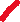 6229207CENTENACDECENADUNIDADU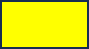 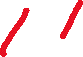 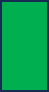 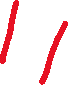 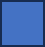 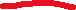 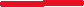 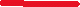 CENTENACDECENADUNIDADUCDU876823CENTENACDECENADUNIDADUCDU452292CENTENACDECENADUNIDADUCDU297257CDU666423CENTENACDECENADUNIDADUCENTENACDECENADUNIDADUCDU345127CENTENACDECENADUNIDADUCDU246138